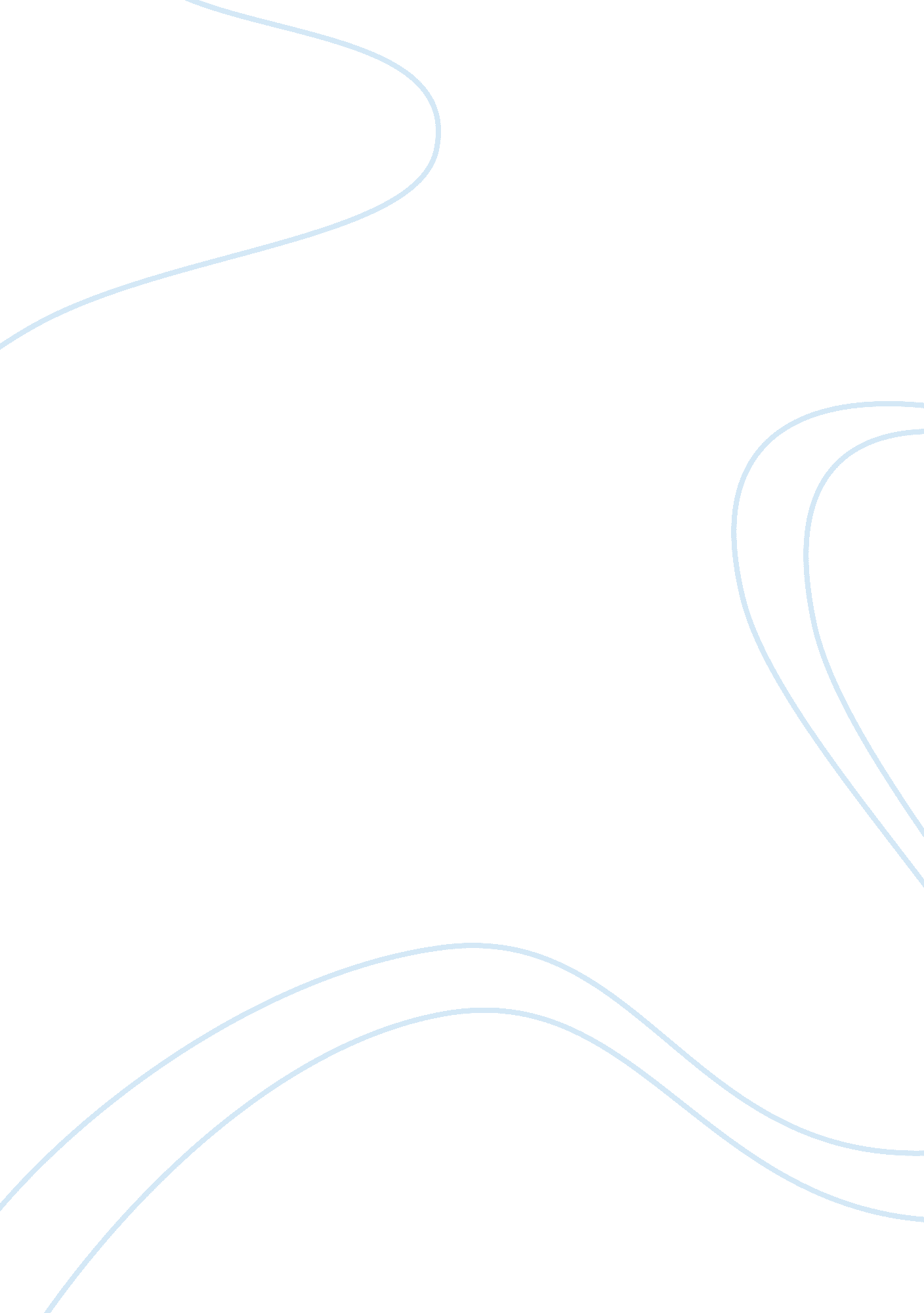 The advantages and disadvantages of technologyTechnology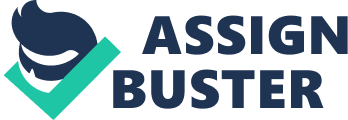 Good afternoon everyone. The topic for our debate is thattechnologyis making us less alienated, more sociable and more human. We, the negative team believe this statement is true. The first speaker Lily of the affirmative team has tried to tell you that... this is wrong because... the second speaker Lin of the affirmative team has tried to tell you that... this is wrong because... the third speaker of the affirmative team Moha has tried to tell you that... this is wrong because... our first speaker Bob has told you that... he also spoke to you about... our second speaker MB has told you that... e lso spoke to you about... our third speaker Ahemed has told you that ... he also spoke to you about... so, in conclusion, our team.... We cannot escape from the absolute need of technology in our daily life. We are so dependent on technology that we cannot do without them. Starting from computers to keeping fit, we require technology at every step. Technology helps us to keep in touch with people who are away from us. We use the telephones and computers to talk to them and even see them. Our daily office work is also technology based. No longer do people use the pen and paper to complete their work. We maintain ourhealthby going to the gyms. There are machines in the gym which help us reduce our weight and keep fit. The use of technology has made our life comfortable. We cannot think of a life sans technology. We get to keep a lot of information in a small device and use it when we like. Cars have also become better with the use of technology. Thus technology is undeniably an important of our life. Communicationhas been made easier for example the internet has brought email and chatting facilities. Instead of sending letters to respective destinations, it is very easy to send an email which will be received instantly. 